Муниципальное образование город ТоржокТоржокская городская ДумаП О С Т А Н О В Л Е Н И Е28.05.2019                                                                                          			            № 32О внесении изменений в план работы Торжокской городской Думы на 2019 годРуководствуясь пунктом 1 статьи 20 Регламента Торжокской городской 
Думы, утвержденного постановлением Торжокской городской Думы 
от 27.01.2010 № 34 (в редакции постановлений от 28.04.2011 № 21, от 27.11.2012 № 37, от 25.08.2015 № 70 и от 12.10.2016 № 15), Торжокская городская Дума
п о с т а н о в и л а:Внести изменения в план работы Торжокской городской Думы на 2019 год, утвержденный постановлением Торжокской городской Думы от 14.02.2019 № 31:раздел II «Перечень вопросов, выносимых на рассмотрение Торжокской городской Думы» дополнить строкой 23 следующего содержания: «														».Контроль за выполнением плана работы Торжокской городской Думы
на 2019 год оставляю за собой.И.о. Председателя Торжокской городской Думы                                   Н.А. Волковская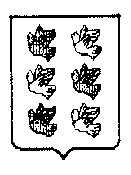 ПРОЕКТ23О внесении изменений в Устав муниципального образования город Торжокдекабрьотдел правового обеспечения администрации города